INSERT COMPANY LOGOFIRST NAME LAST NAMEID NumberCompany NameFacility Address Line 1
Facility City, State 
South AfricaContact Persons:Contact Person First Name Last NameContact Person Contact NumberDesignated Essential Critical Infrastructure Worker 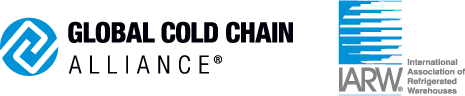 FOR ATTENTION:SOUTH AFRICAN NATIONAL DEFENCE FORCEAND SOUTH AFRICAN POLICE SERVICESCONFIRMATION OF EMPLOYMENT IN THE FOOD SUPPLY CHAIN DURING THE NATIONAL LOCK DOWN PERIODThe food supply chain is exempt from the national lockdown, including, production, storage, distribution and supply of food and basic goods.This letter is valid between 26 March 2020 and 16 April 2020.The individual Employee, whose details are set out on the left, is employed by the Employer and performs work in the food supply chain. The employee is required to travel to and from work. The Employer hereby confirms that the information set out is true and correct.[EMPLOYER NAME]Manager:Contact Number: